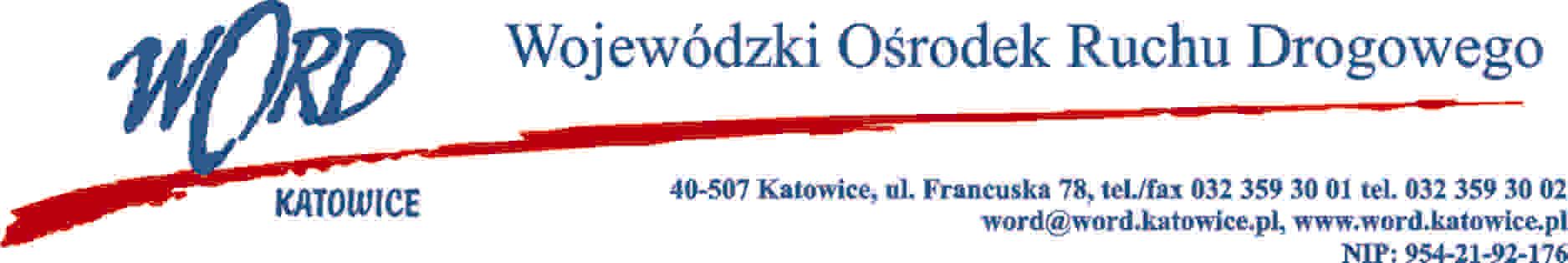 Katowice, 24.10.2023 r.Zamawiający udziela wyjaśnień treści Specyfikacji Warunków Zamówienia dot. postępowania prowadzonego zgodnie z regulaminem zamówień pn.: „Dostawa fabrycznie nowych opon do pojazdów WORD Katowice”.Treść pytania:Witam, proszę o udzielenie kilku informacji dotyczące przetargu na opony :175/65R15 szt.40 proszę o informację czy to mają być opony letnie czy zimowe215/65R16C szt.4  proszę o informację jaka ilość (w opisie zamówienia 4 sztuki na formularzu 16 sztuk)Odpowiedź:Zamawiający informuję iż :175/65R15 40 szt. – opony zimowe,215/65R16C 4 szt. opony zimoweZamawiający zamieszcza poprawione zapytanie ofertowe wraz z formularzem ofertowym.Dyrektor WORD KatowiceKrzysztof Przybylski